Муниципальное автономное дошкольное образовательное учреждение детский сад № 12 «Буратино»ПРОГРАММАпо профилактике экстремизма, терроризма, проявлений ксенофобии, национальной дискриминациимуниципального автономного дошкольного образовательного учреждения детский сад № 12 «Буратино»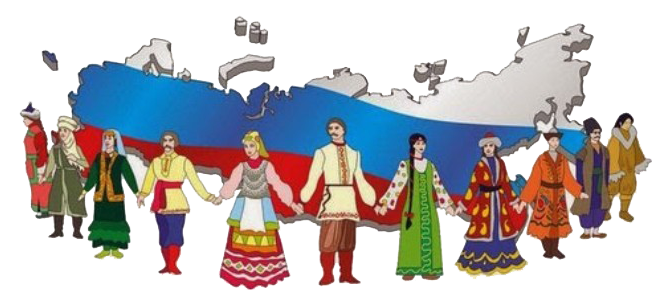                                     Автор программы:                                        педагог-психолог                                              И.Э. Жамковаг. Радужный1СОДЕРЖАНИЕ ПРОГРАММЫПаспорт программы	стр. 3Пояснительная записка	стр.6Цели и задачи Программы ___________________________________________________ стр. 7Основные принципы Программы _____________________________________________ стр. 7План работы с сотрудниками ДОУ по предотвращению экстремизма, терроризма	стр.10Воспитательная работа по формированию толерантности, культуры мира и межнационального согласия в ДОУ	стр.14План воспитательной работы по предотвращению экстремизма с воспитанниками	стр.16План работы с родителями по предотвращению экстремизма и терроризма	стр.18Работа психологической службы по формированию толерантности в ДОУ	стр.19ПАСПОРТ ПРОГРАММЫПояснительная запискаУгроза экстремизма продолжает оставаться одним из основных факторов, дестабилизирующих общественно-политическую обстановку в Российской Федерации. Формирование негативного отношения к такому опасному явлению в обществе, как экстремизм, является комплексной задачей, требующей скоординированных усилий органов государственной власти всех уровней с общественными организациями и объединениями, религиозными структурами, другими институтами гражданского общества и отдельными гражданами.Резкая активизация, ко всему, деятельности молодежных объединений экстремистской направленности ("Скинхеды", "Российское национальное единство", "Национал - большевистская партия", "Актив красной молодежи" и др.), формирование большинством из них в регионах Российской Федерации структур и ячеек своих объединений, организованная финансовая поддержка - все это создает серьезную угрозу поддержанию законности и правопорядка в Российской Федерации. Членами экстремистских организаций неоднократно осуществлялись попытки проникновения в здания органов государственной власти и управления, что наносит не только материальный вред, но и значительно подрывает авторитет государственной власти.Экстремистские организации и их члены используют любые социальные, этнические и религиозные осложнения, разногласия между политическими партиями и объединениями, иные факторы нестабильности в целях достижения своих идеологических и политических интересов.Общественная опасность объединений экстремистской направленности и необходимость принятия эффективных мер по противодействию и усилению борьбы с проявлениями любых форм экстремизма очевидна. Довольно часто действия экстремистов приобретают характер вандализма, выражаются в осквернении зданий, порче имущества как государственного, так и личного и квалифицируются по статье 214 Уголовного кодекса Российской Федерации.Усиление борьбы с экстремизмом ведется с очевидными уголовно наказуемыми действиями - терроризмом, захватом или присвоением властных полномочий, созданием незаконных вооруженных формирований, осуществлением массовых беспорядков, хулиганством и актами вандализма по мотивам идеологической, политической, расовой, национальной или религиознойЭто приводит к социальной напряжённости и ведёт к усилению экстремистских проявлений. Проблема толерантности актуальна для нашего многонационального города. Поэтому в ДОУ возникла необходимость подготовки программы по профилактике экстремистской деятельности и последующей её реализации.Программа направлена на укрепление в ДОУ толерантной среды на основе принципов ценностей многонационального российского общества, соблюдения прав и свобод человека, поддержание межнационального мира и согласия.Она призвана укрепить основы и методы процесса формирования толерантного сознания и поведения воспитанников дошкольного учреждения. Реальными механизмами ее осуществления являются комплексные меры, направленные на развитие гражданского общества, воспитание гражданской солидарности, патриотизма и интернационализма, поддержание мира и согласия, противодействие любым проявлениям экстремизма.Толерантность должна пониматься не просто как терпимое отношение к чему-то иному, отличающемуся от привычного нам. Толерантность предполагает не только понимание, но и принятие того факта, что окружающий мир и населяющие его народы очень разнообразны. При этом каждый этнос уникален и неповторим. Только признание этнического и религиозного многообразия, понимание и уважение культурных особенностей, присущих представителям других народов и религий, в сочетании с демократическими ценностями гражданского общества могут содействовать созданию подлинно толерантной атмосферы в ДОУ.Цель и задачи ПрограммыГлавная цель Программы - организация антитеррористической деятельности, противодействие возможным фактам проявления терроризма и экстремизма, укрепление доверия населения к работе органов государственной власти, администрации ДОУ, формирование толерантной среды на основе ценностей многонационального российского общества, общероссийской гражданской идентичности и культурного самосознания, принципов соблюдения прав и свобод человека.Основными задачами реализации Программы являются:Обеспечение всестороннего и гармоничного этнокультурного развития воспитанников;Формирование толерантности и межэтнической культуры, профилактика агрессивного поведения.Усиление информационно-пропагандистской деятельности, направленной против терроризма  и экстремизма среди воспитанников и родителей (законных представителей).Содействие правоохранительным органам в выявлении правонарушений и преступлений данной категории, а также ликвидации их последствий.Организация воспитательно-образовательной работы среди детей, направленная на устранение причин и условий, способствующих совершению действий экстремистского характера.Нормативно – правовая базаКонституция Российской Федерации.Конвенция о правах ребенка.Декларация о защите прав ребенка.Федеральный Закон от 06.03.2006 г. № 35-ФЗ «О противодействии терроризму».Федеральный закон от 25.07.2002 г.  № 114-ФЗ «О противодействии экстремистской деятельности».Указ Президента Российской Федерации от 15.06. 2006. № 116 «О мерах по  противодействию терроризму».Федеральный закон "Об образовании в Российской Федерации" № 273-ФЗ от 29.12.2012 г.Постановление Правительства  РФ от 02.08.2019 № 1006 «Об утверждении требований к антитеррористической защищенности объектов (территорий) Министерства просвещения Российской Федерации и объектов (территорий), относящихся к сфере деятельности Министерства просвещения Российской Федерации, и формы паспорта безопасности этих объектов».Устав ДОУ.Основные принципы программы:обеспечение и защита основных прав и свобод человека и гражданина;законность;приоритет защиты прав и законных интересов лиц, подвергающихся террористической                   опасности;системность и комплексное использование политических, информационно - пропагандистских, социально-экономических, правовых, специальных и иных мерпротиводействия терроризма и экстремизма, проявлений ксенофобии, национальной дискриминации;приоритет мер предупреждения терроризма.Основные мероприятия Программы:           Последовательное обеспечение конституционных прав, гарантирующих равенство учащихся любой расы и национальности, а также свободу вероисповедания;          Утверждение общероссийских гражданских и историко-культурных ценностей, поддержание российского патриотизма и многокультурной природы российского государства и российского народа как гражданской нации;         Последовательное и повсеместное пресечение проповеди нетерпимости и насилия;         Утверждение в детском саду концепции многокультурности и многоукладности российской жизни;         Проведение доподготовки воспитателей на предмет знаний и установок в вопросах толерантности и межэтнического диалога;         Развитие воспитательной и просветительской работы с детьми и родителями (законными представителями) о принципах поведения в вопросах веротерпимости и согласия, в том числе в отношениях с детьми и подростками;         Реагирование на случаи проявления среди детей и молодежи негативных стереотипов, межэтнической розни и личностного унижения представителей других национальностей и расового облика;         Пресечение деятельности и запрещение символики экстремистских групп и организаций в детском саду;         Развитие художественной самодеятельности на основе различных народных традиций и культурного наследия, а также создание современных мультимедийных продуктов о культурном многообразии России;        Оказание всемерной поддержки средствам массовой информации, адресованным детям и молодежи и ставящим своей целью воспитание в духе толерантности и патриотизма.Управление ПрограммойОсновой реализации Программы должно стать создание правового, организационного и других видов обеспечения достижения поставленных целей по противодействию экстремизму и профилактике терроризма на территории детского сада.Анализ и оценку эффективности исполнения Программы, подготовку материалов для рассмотрения на Педагогическом Совете производит администрация.Основные понятияЭкстремистская деятельность (экстремизм):насильственное изменение основ конституционного строя   и	нарушение целостности Российской Федерации;публичное оправдание терроризма и иная террористическая деятельность;возбуждение социальной, расовой, национальной или религиозной розни;пропаганда исключительности, превосходства либо неполноценности человека по признаку его социальной, расовой, национальной, религиозной или языковой принадлежности или отношения к религии;нарушение прав, свобод и законных интересов человека и гражданина в зависимости от его социальной, расовой, национальной, религиозной или языковой принадлежности или отношения к религии;воспрепятствование осуществлению гражданами их избирательных прав и права на участие в референдуме или нарушение тайны голосования, соединенные с насилием либо угрозой его применения;воспрепятствование законной деятельности государственных органов, органов местного самоуправления, избирательных комиссий, общественных и религиозных объединений или иных организаций, соединенное с насилием либо угрозой его применения;совершение преступлений по мотивам, указанным в пункте "е" части первой статьи 63 Уголовного кодекса Российской Федерации;пропаганда и публичное демонстрирование нацистской атрибутики или символики либо атрибутики или символики, сходных с нацистской атрибутикой или символикой до степени смешения;публичные призывы к осуществлению указанных деяний либо массовое распространение заведомо экстремистских материалов, а равно их изготовление или хранение в целях массового распространения;публичное заведомо ложное обвинение лица, замещающего государственную должность Российской Федерации или государственную должность субъекта Российской Федерации, в совершении им в период исполнения своих должностных обязанностей деяний, указанных в настоящей статье и являющихся преступлением;организация и подготовка указанных деяний, а также подстрекательство к их осуществлению; финансирование указанных деяний либо иное содействие в их организации, подготовке и осуществлении, в том числе путем предоставления учебной, полиграфической и материально- технической базы, телефонной и иных видов связи или оказания информационных услуг.          Экстремистская организация - общественное или религиозное объединение либо иная организация, в отношении которых по основаниям, предусмотренным Федеральным законом от 25 июля 2002 года N 114-ФЗ "О противодействии экстремистской деятельности", судом принято вступившее в законную силу решение о ликвидации или запрете деятельности в связи с осуществлением экстремистской деятельности.          Экстремистские материалы - предназначенные для обнародования документы либо информация на иных носителях, призывающие к осуществлению экстремистской деятельности либо обосновывающие или оправдывающие необходимость осуществления такой деятельности, в том числе труды руководителей национал-социалистской рабочей партии Германии, фашистской партии Италии, публикации, обосновывающие или оправдывающие национальное и (или) расовое превосходство либо оправдывающие практику совершения военных или иныхпреступлений, направленных на полное или частичное уничтожение какой-либо этнической, социальной, расовой, национальной или религиозной группы.Основные направления противодействия экстремистской деятельности.          Противодействие экстремистской деятельности осуществляется по следующим основным                         направлениям:принятие профилактических мер, направленных на предупреждение экстремистской деятельности, в том числе на выявление и последующее устранение причин и условий, способствующих осуществлению экстремистской деятельности;выявление, предупреждение и пресечение экстремистской деятельности общественных и религиозных объединений, иных организаций, физических лиц.Субъекты противодействия экстремистской деятельности.         Федеральные органы государственной власти, органы государственной власти субъектов Российской Федерации, органы местного самоуправления участвуют в противодействии экстремистской деятельности в пределах своей компетенции.Профилактика экстремистской деятельности.          В целях противодействия экстремистской деятельности федеральные органы государственной власти, органы государственной власти субъектов Российской Федерации, органы местного самоуправления в пределах своей компетенции в приоритетном порядке осуществляют профилактические, в том числе воспитательные, пропагандистские, меры, направленные на предупреждение экстремистской деятельности.         Толерантность (лат. tolerantia - терпение) - терпимость к чужому образу жизни, поведению, чужим обычаям, чувствам, верованиям, мнениям, идеям. Т. является одним из основополагающих демократических принципов, неразрывно связанным с концепциями плюрализма, социальной свободы и прав человека.          Ксенофобия (греч. xenos - чужой + phobos - страх) - особенность менталитета общества, которая проявляется в негативном отношении к социальным общностям или отдельным людям, воспринимаемым в качестве чужих и поэтому эмоционально неприемлемых, враждебных.          Для современной России, как и для многих других стран мира, одним из важнейших дестабилизирующих факторов стал терроризм. Он является серьезным вызовом национальной безопасности, источником рисков и угроз для общества в целом и для каждого отдельного человека.           В этой связи формирование антитеррористической идеологии, антитеррористических знаний и навыков, необходимых для обеспечения личной и общественной безопасности, является важнейшей задачей, стоящей перед современным российским обществом.Система программных мероприятий.План работы с сотрудниками ДОУ по предотвращению экстремизма,терроризмаВоспитательная работа по формированию толерантности, культуры мира  и межнационального согласия в ДОУПеречень программных мероприятий с воспитанниками 5-8 летПлан воспитательной работы по предотвращению экстремизма с воспитанниками 5-8 летПлан работы с родителями по предотвращению экстремизма и терроризмаРабота психологической службы по формированию толерантности в ДОУПеречень программных мероприятий с родителями воспитанников 5 - 8 летПРИНЯТО:решением Педагогического совета МАДОУ ДС № 12 «Буратино» Протокол № 1  от 31.08.2023 г.УТВЕРЖДЕНприказом Врио заведующегоМАДОУ ДС № 12 «Буратино» от 31.08.2023 г.  № 388Наименование ПрограммыПрограмма по профилактике экстремизма, терроризма, проявлений ксенофобии, национальной дискриминации МАДОУ ДС № 12 «Буратино» на 2023-2024 учебный год"Основание для разработки                          ПрограммыКонституция Российской Федерации.Конвенция о правах ребенка.Декларация о защите прав ребенка.Федеральный Закон от 06.03.2006 г. № 35-ФЗ «О противодействии терроризму».Федеральный закон от 25.07.2002 г.  № 114-ФЗ «О противодействии экстремистской деятельности».Указ Президента Российской Федерации от 15.06. 2006. № 116 «О мерах по  противодействию терроризму».Федеральный закон "Об образовании в Российской Федерации" № 273-ФЗ от 29.12.2012 г.Постановление Правительства  РФ от 02.08.2019 № 1006 «Об утверждении требований к антитеррористической защищенности объектов (территорий) Министерства просвещения Российской Федерации и объектов (территорий), относящихся к сфере деятельности Министерства просвещения Российской Федерации, и формы паспорта безопасности этих объектов».Устав ДОУ.ЗаказчикАдминистрация ДОУ, Родители (законные представители), сотрудники                             дошкольного учреждения,Разработчик ПрограммыЖамкова И.Э. – педагог-психолог ДОУЦель программыОрганизация антитеррористической деятельности, противодействие возможным фактам проявления терроризма и экстремизма, укрепление доверия населения к работе органов государственной власти, администрации ДОУ, формирование толерантной среды на основе ценностей многонационального российского общества, общероссийской гражданской  идентичности и культурного самосознания, принципов соблюдения прав и свобод человека.Реализация системы мер для защиты жизни, здоровья воспитанников, их имущественных и других интересов от преступных посягательств, направленных на профилактику экстремизма, терроризма, проявлений ксенофобии, национальной дискриминации в ДОУ.А именно:формирование коммуникативной, социально-психологической, социально-правовой, информационной и социально-личностной компетенций.Задачи ПрограммыДостижение поставленной цели предполагает решение ряда теоретических, практических и воспитательных задач.К теоретическим задачам относится формирование коммуникативной, информационной компетентности, которые заключаются:в уважительном отношении к разным этнокультурам и религиям (коммуникативная компетентность);в знании основных рисков и угроз национальной безопасности России (информационная компетентность).В практические задачи входит:знание конституционных прав и обязанностей граждан, правовых основ обеспечения безопасности (социально-правовая компетентность);знание нормативно-правовой базы противодействия терроризму (социально-правовая компетентность);умение критически оценивать информацию, отражающую проявления терроризма в России и в мире в целом (информационная компетентность);повышение стрессоустойчивости за счет развития субъектных свойств личности (социально-психологическая компетентность). Воспитательные задачи связаны с формированием социально- личностных компетенций, состоящих:в принятии различий и мультикультурности, готовности и способности взаимодействовать в поликультурной и инокультурной среде;в формировании гражданственности и социальной активности.А это позволит решить подзадачи:Обеспечение всестороннего и гармоничного этнокультурного развития воспитанников;Формирование толерантности и межэтнической культуры, профилактика агрессивного поведения.Усиление информационно-пропагандистской деятельности, направленной против терроризма и экстремизма среди воспитанников и родителей (законных представителей).Содействие правоохранительным органам в выявлении правонарушений и преступлений данной категории, а также ликвидации их последствий.Организация воспитательно-образовательной работы среди детей, направленная на устранение причин и условий, способствующих совершению действий экстремистского характера.Ожидаемые результаты реализации ПрограммыСовершенствование форм и методов работы по профилактике терроризма и экстремизма, проявлений ксенофобии, национальной дискриминации в ДОУ.Распространение культуры интернационализма, согласия, национальной и религиозной терпимости в среде старшихдошкольников (с 5-ти до 8-ми лет).Формирование нетерпимости ко всем фактам террористических и экстремистских проявлений, а также толерантного сознания, позитивных установок к представителям иных этнических и конфессиональных сообществ.Формирование единого информационного пространства для пропаганды и распространения на территории муниципального образования идей толерантности, гражданской солидарности, уважения к другим культурам.Формы и методы обучения воспитанников коммуникативно-диалоговые (дискуссия),имитационно-игровые (ролевые игры),проблемно-поисковые (ООД-исследование, разработка и защита творческих проектов),рефлексивные (тренинги коммуникативного и рефлексивного характера),инфокаммуникационные (электронные средства поддержки и развития образовательного процесса, цифровые образовательные ресурсы, электронные учебно-методические комплексы и др.).УчастникиСотрудники детского сада, воспитанники, родители (законные представители), социальные партнерыИсточники финансированияНе предусмотреныУправление Программой   и контроль за ее реализациейКонтроль за выполнением настоящей Программы осуществляют администрация ДОУ.Сроки реализации программы2023-2024 учебный годНаименование мероприятияЦель мероприятийСрок, периодичностьОтветственныйОрганизация и проведение инструктажа по правиламантитеррористической  безопасности в ДОУОрганизация работы  по соблюдению требований режима, правил внутреннего распорядка, по предупреждению антиобщественногоповеденияежегодноЗаведующий,  старший воспитатель, заместитель заведующего, специалист по  охране трудаОрганизация и проведение тренировочных занятийОтработка навыков эвакуации, обеспечение согласованныхдействийсогласно графика проведения т/занятийЗаведующий, старший воспитатель, заместитель заведующего, специалист по  охране труда, комендант, охрана ЧОП, РосгвардияКонсультативные дниОбучение персонала действиям при чрезвычайных ситуацияхежемесячно (4 неделя)Заведующий, старший воспитатель, заместитель заведующего специалист поохране трудаОбучение сотрудниковПрактическим  действиям (поситуационным планам)Отработка действийперсонала при ЧС1 раз в квартал:ноябрь, февраль, май, августЗаведующий, старший воспитатель, специалист по охране трудаПовышение квалификации педагогов поантитеррористической защищенности,гражданской оборонеПовышение уровня                              знаний иквалификации1 раз в 5 летЗаведующий, старший воспитательВнеплановые инструктажи по правилам антитеррористической защищенностиОбучение кадровпо поступлению распоряжений и приказов от управления образования,контролирующих органовЗаведующий, старший воспитатель,  заместитель заведующего, специалист по  охране трудаИндивидуальные инструктажи с сотрудниками припроведении массовых мероприятий (праздники, развлечения, экскурсии)Обучение кадровв течение годаЗаведующий, старший воспитатель,  заместитель заведующегоИзучение с сотрудниками инструкций поАнтитеррористической  и общей безопасности в ДОУОрганизация работы                              по соблюдению правил по предупреждениюантитеррористической       безопасностиавгуст, февральЗаведующий, старший воспитатель,  заместитель заведующего, специалист по  охране трудаПроведениеразъяснительнойработы с выполнением практических заданий, тестирования по действию при возможной угрозе жизни и здоровья детей и взрослых при терактахИнформированиепедагогов2 раза в годСтарший воспитатель,  заместитель заведующего, специалист по  охране трудаПроизводственноесовещание "Профилактика терроризма иэкстремизма в ДОУ"Установка всемуколлективу ДОУ мероприятий по профилактике ипредупреждению ЧСоктябрьЗаведующий, старший воспитатель,  заместитель заведующего, специалист по  охране труда, комендантСовещание прируководителеРешение вопросовобеспечения безопасности участниковобразовательного процесса в ДОУ, заслушиваниеотчетных сообщенийоб итогах работыежемесячно -один из вопросов общей безопасностиЗаведующийМероприятие с работниками ДОУ"ЧТО? ГДЕ? КОГДА?" с приглашением представителя от ОМВД по теме:«Организациябезопасности в ДОУ»Решение вопросов обеспечениябезопасности участников образовательного процесса в ДОУапрельЗаведующий , заместитель заведующегоВедение (обновление) стендов по антитеррористической безопасностиНагляднаяинформационно- пропагандистская работа с педагогами, родителями иобучающимисяв течение годаСтарший воспитательПроведение встреч,бесед с сотрудниками правоохранительных органов о случаях проявленияэкстремизма в отношении людейЗнакомство с действующим законодательством об ответственности за проявления действийэкстремистского характерав течение учебного годаЗаведующий, старший воспитатель,  заместитель заведующего, специалист по  охране труда, комендантРаспространение буклетов, памяток:«Рекомендации гражданам подействиям при угрозе терроризма»Ознакомление с правилами поведения  в случае угрозы террористического актаОктябрьЗаведующий, старший воспитатель,  заместитель заведующего, специалист по  охране трудаОбеспечениевзаимодействия с ОМВД во время проведения массовых мероприятий,праздников, утренников, вечеров                       отдыхаОбеспечениебезопасности образовательных учреждений от террористических актовПостоянноЗаведующийДОУКонтроль за доступомна территорию и в помещение посторонних лиц итранспортаОбеспечениекомплексной безопасностиежедневноЗаведующийСторож, Охрана ЧОПРазмещениефотографий, отчетов, материалов по работе учреждения по вопросам безопасностина сайте ДОУОбеспечениеинформационной открытости учреждения, распространениеопыта работыежемесячноОтветственный заведение сайта ДОУОбобщение,распространение опыта                           работы учреждения по вопросам профилактики терроризма и экстремизма на уровне городаОбобщение,распространение опыта работы учрежденияМайЗаместитель заведующегоМероприятияИсполнителиСроки проведенияЦелиКонкурсы, выставки, викторины, круглые столы, концерты по профилактике экстремизма, поформированию патриотизма игражданственностиСтарший воспитатель Воспитатели группВ течение годаФормирование толерантности, культуры мира имежнационального согласия в   дошкольной среде.Участие в акциях«Нет экстремизму!»Старший воспитатель Воспитатели группПо плануУкрепление межнациональногосогласияДень Знаний. УрокиМира.Старший воспитатель Воспитатели групп Музыкальный руководительСентябрьПропаганда уваженияк государственным символамМероприятия,посвященные Дню КонституцииСтарший воспитатель Воспитатели групп Музыкальный руководительдекабрьПривитие правовой грамотности, чувства гражданственностии ответственностиООД в старших и подготовительныхгруппах на тему: "Что такое опасность?"Воспитатели группсентябрьПознакомить детей с опаснымисторонами жизни в нашем обществе, дать представление о  мерах предосторожностиВстреча детей с правоохранительными органами на тему: "Моделирование действий при опасных ситуациях"ЗаведующийСтарший воспитатель Воспитатели групп МузыкальныйруководительоктябрьУчить детей определять опасность, доброго или злого человека и создавать модель действия присложившейся ЧСЧас досуга - с детьмив возрасте от 4 до 8 летСтаршийвоспитатель Воспитатели групп, Инструктор по физ- реноябрьУчить детей определять ситуации,возможно сложившиеся на прогулках около дома, экскурсииБеседа с детьмистаршего дошкольного  возраста "Террор - это беда"Старший воспитатель Воспитатели группдекабрьПродолжать учить детей правиламсоблюдения безопасности на примерах (из худож. литературы, просмотра фильмов, статьей прессы и т.д.)Тренинг с детьмистаршего дошкольного возраста "Поискбезопасных путей выхода из ДОУ в случае возникновения ЧС (террористического характера)Старший воспитатель Воспитатели групп Музыкальный руководитель Инструктор по физ- реянварьОбучение (и практика)ориентировки в помещениях ДОУ в экстренных ситуациях, действии по сигналу, командеЧас досуга"Осторожный - Я"Старший воспитатель Воспитатели группмартЗакрепление действий детей при ситуации при возникновении ЧС на улицеКинопоказ "Мояполиция меня бережет"Старший воспитатель Воспитатели группапрельОзнакомление детей с понятием о полиции, как о защитнике детей и взрослых от агрессивных нарушителейБеседа с детьмистаршего дошкольного возраста "Как вести себя с постороннимилюдьми, можно лиуходить из детского сада с незнакомыми"Старший воспитатель Воспитатели групп Педагог-психологмайЗакрепление действий детей при ситуации при возникновении ЧС на улицеМероприятияОтветственныеСрокиЦелиВоенно-патриотическое направлениеВоенно-патриотическое направлениеВоенно-патриотическое направлениеВоенно-патриотическое направлениеКалендарь памятныхсобытий военнойистории ОтечестваСтарший воспитательВоспитатели группВ течение годаПовышениеэффективностифункционированиясистемы патриотического воспитания в ДОУ«Патриоты страны!»Старший воспитательВоспитатели группфевральПовышениеэффективности функционирования системы патриотического воспитания, пополнение фонда Зала боевой славыАкция «Мой ветеран»Старший воспитательВоспитатели группмайФормирование культуры поведения, уважительного отношения к истории своей Родины, оказание посильной помощи ветеранамТворческий конкурс«Катюша»Старший воспитательВоспитатели группАпрель-майформированиепозитивного отношения, увеличение количества детей, активно участвующих в конкурсеВахта памяти(возложение цветов кпамятнику)Старший воспитательВоспитатели группАпрель-майРасширение рамокпатриотическоговоспитанияХудожественно-эстетическое направлениеХудожественно-эстетическое направлениеХудожественно-эстетическое направлениеХудожественно-эстетическое направлениеКонкурс детскоготворчества «Мирярких и удивительныхобразов»Старший воспитательВоспитатели группоктябрьВыявление детскихталантов, увеличениеколичества детей, активно участвующих в жизни ДОУФото выставка«Мой Радужный –город родной»Старший воспитательВоспитатели группсентябрьВоспитание патриотизма,толерантности, уважение к культуре других народовСпортивно-оздоровительное направлениеСпортивно-оздоровительное направлениеСпортивно-оздоровительное направлениеСпортивно-оздоровительное направление«Единая утренняяукрепляющая зарядка»Воспитатели групп,инструктор по физической культурев течение годаУвеличение охвата детей спортивно -оздоровительнымимероприятиямиСоревнование«Здоровячки»Воспитатели групп,инструктор по физической культуреоктябрьУвеличение охвата детей спортивно -оздоровительнымимероприятиямиДетский праздникнациональных культур и традиций «Дружат дети на планете!»Воспитатели групп,инструктор по физической культуредекабрьУвеличение охвата детей спортивно -оздоровительнымимероприятиямиСоревнование «Маленькие олимпийцы»Воспитатели групп,инструктор по физической культуремартУвеличение охвата детей спортивно -оздоровительнымимероприятиямиСоревнование «Большие гонки»Воспитатели групп,инструктор по физической культуреапрельУвеличение охвата детей спортивно -оздоровительнымимероприятиямиФлеш – моб «Мы разные, но мы                             вместе!»Воспитатели групп,инструктор по физической культуремайУвеличение охвата детей спортивно -оздоровительнымимероприятиямиМини - олимпиада«Непоседливое лето»Воспитатели групп,инструктор по физической культуреиюньУвеличение охвата детей спортивно -оздоровительнымимероприятиямиМероприятияответственныесрокиУчреждения, привлекаемые к проведениюмероприятийцелиРодительскоесобрание попрофилактикеэкстремизма,терроризма,ксенофобииинформационнойбезопасностиЗаведующийЗаместитель заведующего СтаршийвоспитательВоспитателигрупп январьПриглашениеспециалистов из служб УВДПрофилактикаэкстремизма, ксенофобии,информационнаябезопасностьБеседы с родителями«Чему должнынаучить детейродители в случаяхвозникновенияопасных ситуаций»Старший воспитатель Воспитатели группноябрьФормирование системыпротиводействияраспространениюидеологии терроризма и экстремизмаИнформированностьродителей по данномунаправлению на СайтеДОУЗаместитель заведующегоОтветственный за ведение сайта ДОУпостоянноИнформационнаябезопасностьОформлениеинформационногоуголка в холле ДОУ"Нет терроризму"Специалист по охране трудаКомендантоктябрьФормирование системыпротиводействияраспространениюидеологии терроризма и экстремизмаРаспространение памяток, буклетов лично для пропаганды                              среди родителейбезопасности детей и взрослыхВоспитатели группв течение годаПрофилактика экстремизма, ксенофобии,информационная безопасностьЗаседаниеродительского комитета ДОУЗаведующий1 раз в 2месяцаПриглашениеспециалистов                           службПовышение уровнязнаний и ответственности у родителей по вопросам обеспечения безопасностидетейИндивидуальнаяработа с родителями по разъяснению правил антитеррористической безопасностиЗаведующийЗаместитель заведующего Старший воспитательСпециалист по охране трудав течениегодаПовышениеответственности у родителей по вопросам обеспечения безопасности                    детейУчастие в  конкурсах: совместные работы и рисунки по теме "Да здравствует мир!"Старший воспитатель Воспитатели группфевральУвеличение количества родителей, активноучаствующих в жизни ДОУ совместно с детьмиУчастие в акциях вДОУ «Нет экстремизму!»Старший воспитатель Воспитатели группПо плануОказание участия иактивности совместно с детьми в укрепление межнационального согласия;Участие в проведении Дня Знаний, Уроков Мира и др.Старший воспитатель Воспитатели группМузыкальный руководительв течение годаПропаганда уважения                          к государственнымсимволамМероприятияИсполнителиСроки проведенияЦелиБеседы, индивидуальнаяработаПедагог - психологВ течение годаФормирование толерантности в ДОУАнкетирование по определениюпсихологического климата в коллективеПедагог - психологРаз в полугодиеОпределение психологического климата в коллективеРодительская академия «Будем терпимее»Педагог - психологПостоянноФормирование толерантности в ДОУМониторинг адаптации исоциализации детей из семей мигрантов, включённых в                 систему образованияПедагог - психологСентябрьВыявление уровня адаптации и социализации детей из семей мигрантов, включённых в систему образованияОрганизация и проведениетематической беседы по профилактике экстремизма, посвященномуМеждународному Дню толерантности (16 ноября)Педагог - психологНоябрьУменьшение проявленийэкстремизма и негативного отношения к лицам других национальностей и религиозных конфессийТренинг с детьми старшего дошкольного возраста "Поиск                             безопасных путей выхода из ДОУ в случае возникновения ЧС (террористического характера)Старший воспитатель Воспитатели                        группянварьОбучение (и практика)ориентировки в помещениях ДОУ в экстренных ситуациях, действии по сигналу, командеБеседа с детьми старшего дошкольного возраста "Как вести себя с посторонними людьми, можно ли уходить из детского сада с незнакомыми"Воспитатели групп Педагог - психологПостоянноЗакрепление действий детей при ситуации при возникновении ЧС на улице